Name:_______________________ 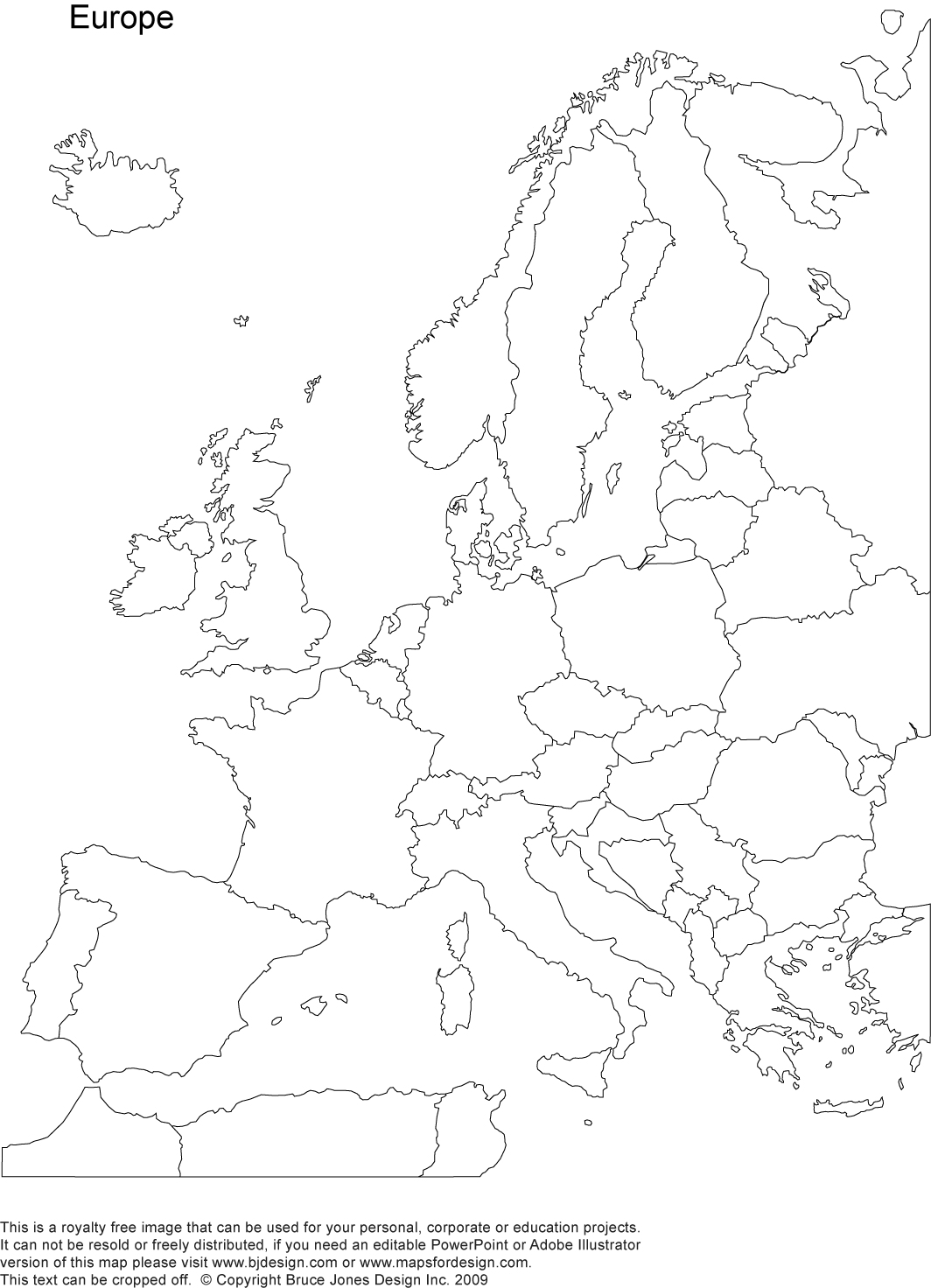 